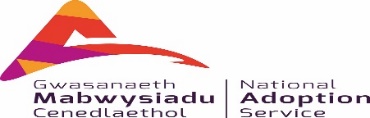 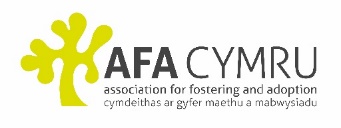 Welsh Early Permanence: Child Referral FormTo be completed by child’s social worker at earliest opportunity when WEP being considered and sent to agreed point of contact in regional adoption service.All WEP documents should have an adoption alert attachedChild’s detailsPlease complete relevant section below. If siblings are to be placed together, please complete a separate referral for each childChild’s detailsPlease complete relevant section below. If siblings are to be placed together, please complete a separate referral for each childPre-birthPre-birthEstimated date of delivery (EDD) and relevant hospitalMother’s detailsPlease include: Name, date of birth, current address, contact detailsFather’s detailsPlease include: Name, date of birth, current address, contact detailsPost birthPost birthName of childDate of birthCurrent placementPlease include details of who the child is currently living with: name, address, contact details, relationship to the childChild’s current Care PlanChild’s current Care PlanChild’s current Care PlanChild’s current Care PlanWhat is the child’s current legal status?What is the child’s current legal status?Is the plan for the child… (please tick as appropriate)  To be separated soon after birth (at ICO) and placed with WEP carer  To be placed with WEP carer following a failed residential assessment with parents during care proceedings?  To be placed with WEP carer following a failed kinship foster placement under regulation 26 Care Planning, Placement and Case Review (Wales) Regulations 2015  To be placed, post care order, following a failed placement with parents or kinship foster placement where the contingency plan in the event of disruption is for adoptionIs the plan for the child… (please tick as appropriate)  To be separated soon after birth (at ICO) and placed with WEP carer  To be placed with WEP carer following a failed residential assessment with parents during care proceedings?  To be placed with WEP carer following a failed kinship foster placement under regulation 26 Care Planning, Placement and Case Review (Wales) Regulations 2015  To be placed, post care order, following a failed placement with parents or kinship foster placement where the contingency plan in the event of disruption is for adoptionIs the plan for the child… (please tick as appropriate)  To be separated soon after birth (at ICO) and placed with WEP carer  To be placed with WEP carer following a failed residential assessment with parents during care proceedings?  To be placed with WEP carer following a failed kinship foster placement under regulation 26 Care Planning, Placement and Case Review (Wales) Regulations 2015  To be placed, post care order, following a failed placement with parents or kinship foster placement where the contingency plan in the event of disruption is for adoptionIs the plan for the child… (please tick as appropriate)  To be separated soon after birth (at ICO) and placed with WEP carer  To be placed with WEP carer following a failed residential assessment with parents during care proceedings?  To be placed with WEP carer following a failed kinship foster placement under regulation 26 Care Planning, Placement and Case Review (Wales) Regulations 2015  To be placed, post care order, following a failed placement with parents or kinship foster placement where the contingency plan in the event of disruption is for adoptionCare proceedingsCare proceedingsCare proceedingsCare proceedingsHave care proceedings commenced? YES - please indicate where you are in proceedingsYES - please indicate where you are in proceedingsNO – please indicate when application will be madeHave care proceedings commenced? Give dates of any forthcoming hearings and, if a newborn, any plan to seek an ICO and separation from birth parentsAre the parents (and their solicitors if instructed) aware of the plan for a WEP placement?YES – include date information provided belowYES – include date information provided belowNO – please indicate plans to do so belowAre the parents (and their solicitors if instructed) aware of the plan for a WEP placement?Is the court aware of the plan for a WEP placement?YES – include date information provided belowYES – include date information provided belowNO – please indicate plans to do so belowIs the court aware of the plan for a WEP placement?Are the children’s guardian and IRO aware of the plan for a WEP placement?YES – include date information provided belowYES – include date information provided belowNO – please indicate plans to do so belowAre the children’s guardian and IRO aware of the plan for a WEP placement?Has there been a FGC / meeting or is there one planned?YES – include date of meeting and relevant detailsYES – include date of meeting and relevant detailsNO – please indicate plans to do so belowHas there been a FGC / meeting or is there one planned?Have there been, is there currently or is it planned to undertake any viability assessments?YES – with whom, stage of assessment and expected date of conclusionYES – with whom, stage of assessment and expected date of conclusionNO – please indicate plans to do so belowHave there been, is there currently or is it planned to undertake any viability assessments?Does the child have older siblings (maternal or paternal) living elsewhere?YES – provide details below including whether the carers/ adopters of older siblings have been contacted?YES – provide details below including whether the carers/ adopters of older siblings have been contacted?NO – please indicate plans to do so belowDoes the child have older siblings (maternal or paternal) living elsewhere?If no care proceedingsIf no care proceedingsIf no care proceedingsIf no care proceedingsIf proceedings have concluded, was there a contingency plan for adoption?If yes, include date this contingency plan was confirmed (date Care Order made)If proceedings have concluded, was there a contingency plan for adoption?If yes, include date this contingency plan was confirmed (date Care Order made)If the child is being relinquished, please detail below where the process has got to with reference to the Good Practice Guidance for Adoption Agencies and Cafcass Cymru: Children Relinquished for Adoption and WEP framework document (link to guidance on NAS website and 6)If the child is being relinquished, please detail below where the process has got to with reference to the Good Practice Guidance for Adoption Agencies and Cafcass Cymru: Children Relinquished for Adoption and WEP framework document (link to guidance on NAS website and 6)If the child is being relinquished, please detail below where the process has got to with reference to the Good Practice Guidance for Adoption Agencies and Cafcass Cymru: Children Relinquished for Adoption and WEP framework document (link to guidance on NAS website and 6)If the child is being relinquished, please detail below where the process has got to with reference to the Good Practice Guidance for Adoption Agencies and Cafcass Cymru: Children Relinquished for Adoption and WEP framework document (link to guidance on NAS website and 6)If the child is coming from another placementIf the child is coming from another placementIf the child is coming from another placementIf the child is coming from another placementIf the child is to be placed in a WEP placement following the disruption of a residential assessment, kinship placement or placement with parents’ placement, give brief details on the precipitating events leading to the disruptionIf the child is to be placed in a WEP placement following the disruption of a residential assessment, kinship placement or placement with parents’ placement, give brief details on the precipitating events leading to the disruptionIf the child is to be placed in a WEP placement following the disruption of a residential assessment, kinship placement or placement with parents’ placement, give brief details on the precipitating events leading to the disruptionIf the child is to be placed in a WEP placement following the disruption of a residential assessment, kinship placement or placement with parents’ placement, give brief details on the precipitating events leading to the disruptionContact planContact planContact planWhat is the plan for contact? (With whom, how often, for what length, where the contact will take place)What is the plan for contact? (With whom, how often, for what length, where the contact will take place)What is the plan for contact? (With whom, how often, for what length, where the contact will take place)Name and relationship to childFrequency and length of contactVenue (include relevant specifics eg who will supervise the session, planning and transport arrangements)Name and relationship to childFrequency and length of contactVenue (include relevant specifics eg who will supervise the session, planning and transport arrangements)Name and relationship to childFrequency and length of contactVenue? (Include relevant specifics e.g. who will supervise the session, planning and transport arrangements)Name and relationship to childFrequency and length of contactVenue? (Include relevant specifics eg who will supervise the session, planning and transport arrangements)Outline any risk there may be in one or both parents or other family members in meeting the WEP carer at contact handoversOutline any risk there may be in one or both parents or other family members in meeting the WEP carer at contact handoversOutline any risk there may be in one or both parents or other family members in meeting the WEP carer at contact handoversBackground and historyBackground and historyFamily background Include a brief history of social work involvement with the family and the concerns for this particular child.This should include any knowns but also any “grey areas” - what is currently unknown.
For example: is paternity not confirmed? Is there uncertainty about baby’s future development if parents both have mental health issues, drug and alcohol use, exposure to DV and/or learning difficulties?Family background Include a brief history of social work involvement with the family and the concerns for this particular child.This should include any knowns but also any “grey areas” - what is currently unknown.
For example: is paternity not confirmed? Is there uncertainty about baby’s future development if parents both have mental health issues, drug and alcohol use, exposure to DV and/or learning difficulties?Is paternity confirmed? If not, what is being done to identify birth fatherIf a relinquished baby, is a Part 19 application planned?Current circumstances of parents (including their relationship, their wishes and feelings, any current drug or alcohol; use, any domestic violence, unmet mental health needs, housing or immigration problems)Current circumstances of parents (including their relationship, their wishes and feelings, any current drug or alcohol; use, any domestic violence, unmet mental health needs, housing or immigration problems)Details of any older siblings (including ages, any health or development issues, where they are placed now, legal status)Details of any older siblings (including ages, any health or development issues, where they are placed now, legal status)Geographical locality of parents and other close family members. Outline where each relevant family member lives (and works) including any siblings where there is a plan for contactGeographical locality of parents and other close family members. Outline where each relevant family member lives (and works) including any siblings where there is a plan for contactAny risk that birth parents or wider family members may pose to the WEP placement if the child is placed in the same geographical area. An individual risk assessment will need to be completed and the decision made should be proportionate to any risk identified, and whether any support can be provided to mitigate/ minimise this risk.Any risk that birth parents or wider family members may pose to the WEP placement if the child is placed in the same geographical area. An individual risk assessment will need to be completed and the decision made should be proportionate to any risk identified, and whether any support can be provided to mitigate/ minimise this risk.Current health and development needs of the childIf child is unborn, are there any issues during pregnancy that may have affected the child in utero Please include: exposure to domestic violence / abuse, exposure to drugs and /or alcohol, lack of engagement with health, unmet mental health needs If alcohol misuse has been identified, has there been an alcohol history taken by the health visitor or social worker? If yes, please summarise key detailsHas permission been obtained to access medical information of parents? If yes, please summarise key detailsIf the child is born, include comments / reports of the medical adviser and any GP, treating paediatrician or other specialist. Please confirm that the Medical Advisor has been informed that the child may go onto a WEP placement, and therefore an early meeting with the prospective WEP carers will be required. Details of any information on the child’s general developmental progress and the outline of any concernsHas there been / is it planned for the completion of a Trauma Nurture Timeline and an Understanding the Child Day? Please detail. Referral SummaryReferral SummaryAdoption RegionPreferred area of placement within region. Please indicate any specific geographical areas that need to be avoided. Key Characteristics of family needed, including whether a single carer could be consideredTo be completed by child’s social worker prior to sending the completed
WEP Child Referral formTo be completed by child’s social worker prior to sending the completed
WEP Child Referral formTo be completed by child’s social worker prior to sending the completed
WEP Child Referral formTo be completed by child’s social worker prior to sending the completed
WEP Child Referral formName and contact details of child’s social worker completing referralName and contact details of child’s social worker completing referralSignature Date referral form completedName and contact details of Team Manager (Childcare)Name and contact details of Team Manager (Childcare)SignatureDate referral form agreedIs the Head of Service/ DM for the child aware of the child’s referral for a WEP placementIs the Head of Service/ DM for the child aware of the child’s referral for a WEP placementIs the Head of Service/ DM for the child aware of the child’s referral for a WEP placement  Yes	  NoName and contact details of Family Finding Manager, or equivalent, in Adoption region (please include details of senior point of contact this form is sent to)Name and contact details of Family Finding Manager, or equivalent, in Adoption region (please include details of senior point of contact this form is sent to)Date WEP Child Referral form sent to Adoption RegionDate WEP Child Referral form sent to Adoption RegionOn receipt of WEP Child Referral form, the Family Finding Manager
in Adoption region will complete the information below.On receipt of WEP Child Referral form, the Family Finding Manager
in Adoption region will complete the information below.Date WEP Child Referral form receivedName and contact details of allocated Family Finding adoption social worker Date of allocationName and contact details of agreed point of contact in nominated Fostering Service (please include details of senior point of contact this form is sent to)Date form sent to Fostering Service (see above) by Family Finding adoption social workerName and contact details of allocated Fostering social worker